Akreditovaná zkušební laboratoř číslo 1095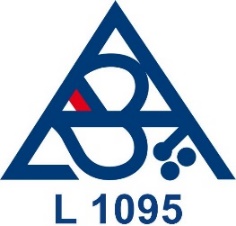 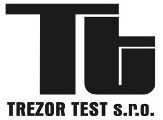 společnosti TREZOR TEST s r.o.Na Vršku 67, 250 67 Klecany, Česká republikaIČ 47544147DIČ CZ47544147PŘIHLÁŠKA K ODZKOUŠENÍDalší údaje:Vyplněním této žádosti:Zákazník bere na vědomí, že má možnost uplatnit svoji stížnost na činnost ZL.Zákazník souhlasí se zpracováním osobních údajů v souladu s Nařízením Evropského parlamentu a Rady (EU) 2016/679 ze dne 27. dubna 2016 o ochraně fyzických osob v souvislosti se zpracováním osobních údajů a o volném pohybu těchto údajů.Zákazník souhlasí s provedením zkoušek odolnosti proti korozi a teplotě v prostorách kooperujících zkušebních laboratoří. Datum:    _______________________________                        Jméno/razítko a podpis zákazníkaZáznamy ZL Číslo přihlášky u ZL/datumČíslo přihlášky u COV/datumČíslo objednávky zákazníkaZákazník: Adresa:IČ:DIČ:Statutární zástupce:Telefon:E-mail:Zákazník: Adresa:IČ:DIČ:Kontaktní osoba:Telefon:E-mail:Bankovní spojení:Číslo účtu:Směrový kód banky:Identifikace výrobku:Obchodní název výrobku:Typ výrobku (typová řada):Výrobce:Výrobna nebo umístění výrobku:Požadovaná klasifikace výrobku: Požadavek:Požadovaná klasifikace výrobku: Norma:Termín dodání vzorků:Specifikace vzorků:Přezkoumání žádostiSPLNĚNO / NESPLNĚNOShoda s žadatelemSPLNĚNO / NESPLNĚNOPlatná akreditaceSPLNĚNO / NESPLNĚNODatum:                   Podpis:Datum:                   Podpis:Datum:                   Podpis: